Základní informace k Žádostem obchodníků o kompenzace poskytované na dodávku elektřiny a plynu na ztráty a technologickou vlastní spotřebu plynu za stanovené ceny Legislativní podkladyZákon č. 287/2022 Sb., kterým se mění zákon č. 458/2000 Sb., o podmínkách podnikání a o výkonu státní správy v energetických odvětvích a o změně některých zákonů (energetický zákon), ve znění pozdějších předpisů, a zákon č. 265/1991 Sb., o působnosti orgánů České republiky v oblasti cen, ve znění pozdějších předpisůZákon č. 458/2000 Sb., o podmínkách podnikání a o výkonu státní správy v energetických odvětvích a o změně některých zákonů (energetický zákon), ve znění pozdějších předpisů Nařízení vlády č. 463/2022 Sb. o stanovení cen elektřiny a plynu v mimořádné tržní situaci dodávaných na ztráty v distribučních soustavách a o kompenzacích poskytovaných na dodávku elektřiny a plynu na ztráty za stanovené ceny (dále Nařízení na ztráty) Seznam použitých zkratekNařízení na ztráty	Nařízení vlády č. 463/2022 o stanovení cen elektřiny a plynu v mimořádné tržní situaci dodávaných na ztráty v distribučních soustavách a o kompenzacích poskytovaných na dodávku elektřiny a plynu na ztráty za stanovené cenyObchodník	držitel licence na obchod s elektřinou/plynem s platnou smlouvou o zúčtování odchylek nebo o přístupu do CS OTEOTE 			OTE, a.s.  (operátor trhu)OPM			odběrné a předávací místo registrované v informačním systému OTEOperátor trhu		OTE, a.s.EZ			Energetický zákon CS OTE			Centrální informační systém operátora trhuPověřená osoba	Osoby s oprávněním Správa vlastních údajů RÚT, tedy osoby, které jsou v sekci Registrace → Kmenová data po rozkliknutí Seznamu osob zobrazeny tučným písmemPřístup na žádosti o kompenzaci na dodávku elektřiny/plynuPřístupová práva, která registrovaným uživatelům CS OTE umožní administrovat předmětné žádosti, budou automaticky přidána všem Pověřeným osobám (administrátorům). Pověřená osoba může následně přiřadit příslušné oprávnění („Zastropování cen“) i dalším uživatelům CS OTE v jejich uživatelském nastavení (Registrace -> Kmenová data -> Seznam osob -> výběr příslušného uživatele -> záložka Činnosti -> přidání činnosti „Zastropování cen“).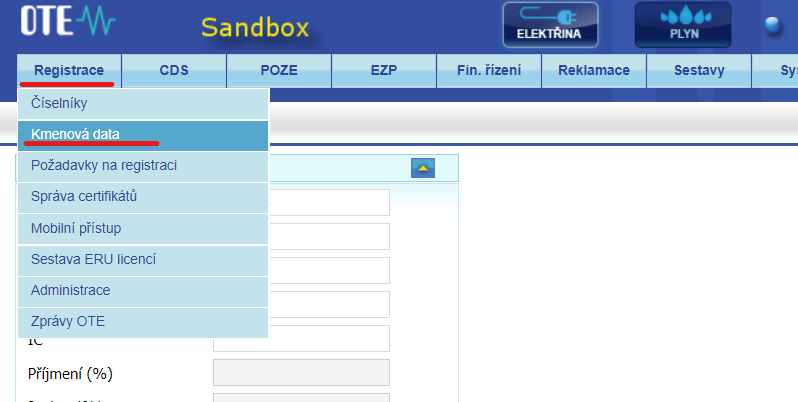 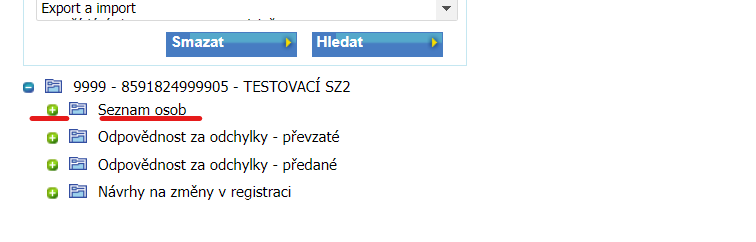 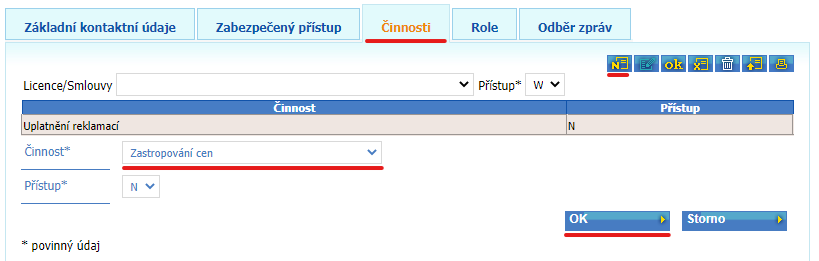 Příslušné odkazy na informace ke správě uživatelských účtů jsou uvedeny níže:Návod na správu uživatelských účtů - zde.Návod na registraci veřejného certifikátu – zde. Žádosti obchodníků s elektřinou/plynem o kompenzace poskytované na dodávku elektřiny a plynu na ztráty za stanovené ceny Termín pro podání a náležitosti žádosti o úhradu kompenzace poskytované na dodávku elektřiny a plynu na ztráty Obchodník s elektřinou nebo plynem, který zajišťuje dodávku elektřiny nebo plynu na ztráty elektřiny nebo plynu v distribuční soustavě, podává žádost o úhradu prokazatelné ztráty a přiměřeného zisku operátorovi trhu za uplynulý kalendářní měsíc do dvanáctého pracovního dne po skončení kalendářního měsíce (viz § 9 Nařízení na ztráty). Předpokládá se, že tyto žádosti budou podávány do CS OTE po zveřejnění výsledků měsíčního vyhodnocení odchylek, resp. po zveřejnění nejvyššího množství elektřiny/plynu, na které se vztahuje cena elektřiny/plynu na ztráty podle § 4 odst. 3 a § 5 odst. 4 Nařízení na ztráty – viz kapitola 6. Platí pro obě komodity, tzn. pro elektřinu i plyn.Pokud obchodník s elektřinou nebo plynem podá žádost o úhradu prokazatelné ztráty a přiměřeného zisku po uplynutí lhůty (viz výše), vyřizuje se taková žádost v termínech jako žádosti o úhradu kompenzace poskytované na dodávku elektřiny a plynu na ztráty za následující kalendářní měsíc po podání žádosti; právo na úhradu prokazatelné ztráty a přiměřeného zisku za příslušný kalendářní měsíc tím není dotčeno.Žádosti se podávají prostřednictvím portálu CS OTE postupem podle § 9 Nařízení na ztráty, a to buď za jednotlivé místo na ztráty, nebo hromadně za více míst na ztráty, následovně: za jednotlivé místo na ztráty, a to zvlášť za:elektřinu v sekci CDS => Kompenzace => Za ztráty v síti jednotlivěplyn v sekci CDS => Kompenzace => Za ztráty v síti jednotlivěhromadně za více míst na ztráty, a to zvlášť za:elektřinu v sekci CDS => Kompenzace => Za ztráty v síti - hromadně za více OPM/sítíplyn v sekci CDS => Kompenzace => Za ztráty v síti – hromadně za více OPM/sítíPostup podání žádosti obchodníka s elektřinou/dodavatele elektřiny o úhradu kompenzace poskytované na dodávku elektřiny na ztráty Poznámka: postup podání žádosti pro plyn je v části c)Obchodník vyplní náležitosti žádosti v rozsahu a ve struktuře podle § 9 Nařízení na ztrátyŽádost se podává na portále CS OTE v sekci: CDS => Kompenzace => „Za ztráty v síti jednotlivě“ nebo „Za ztráty v síti - hromadně za více OPM/sítí“Otevření formuláře pro podání žádosti se provede prostřednictvím tlačítka „N“ (Nové) – viz screen:Varianta „Za ztráty v síti jednotlivě“: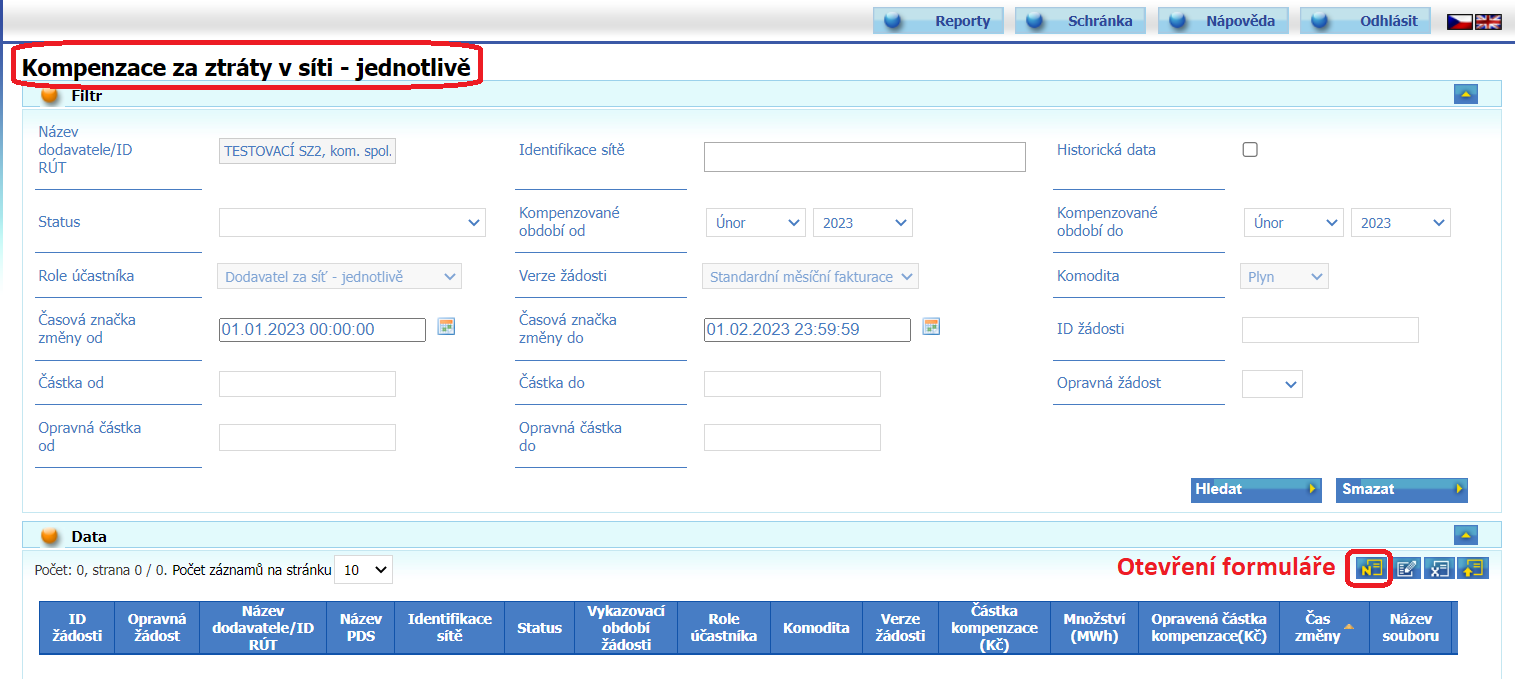 Varianta „Za ztráty v síti – hromadně za více OPM/sítí“: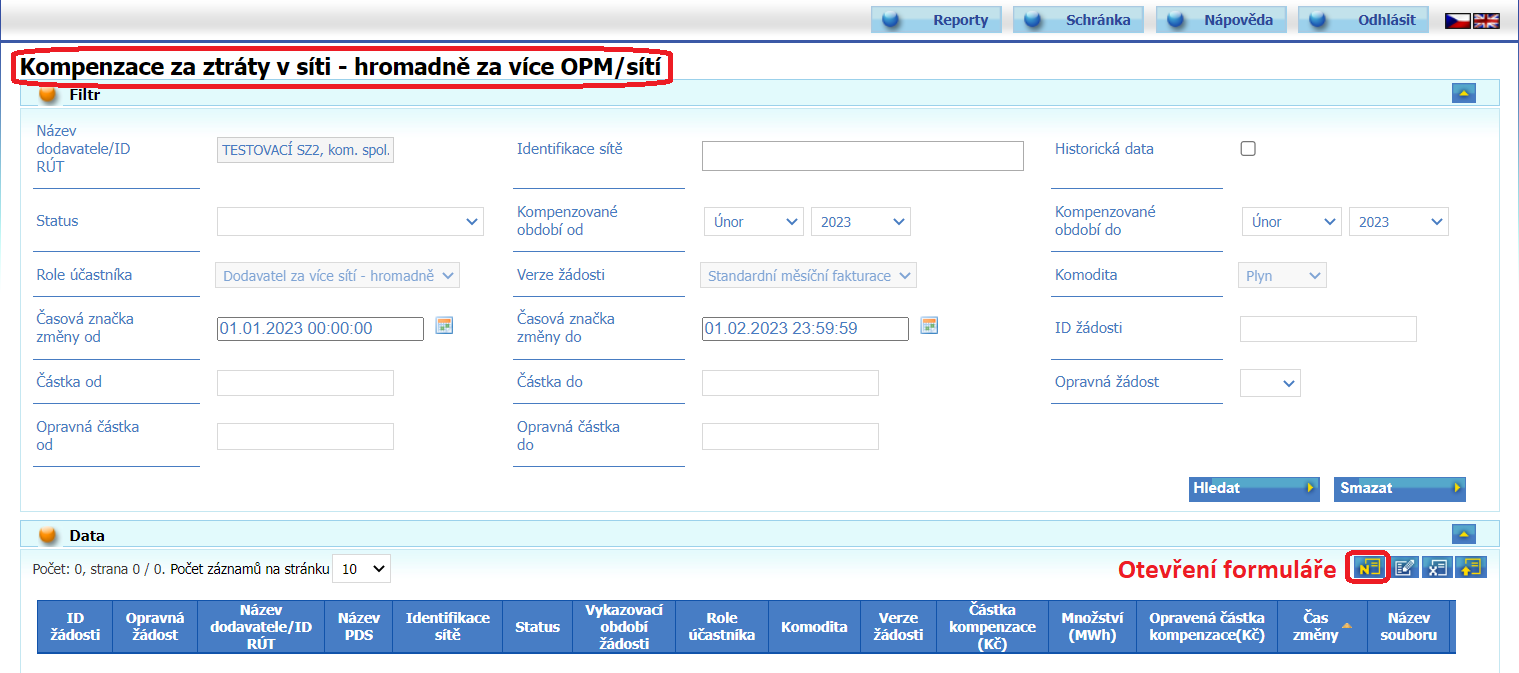 Objeví se základní obrazovka, kde v sekci Detail/Editace bude mít účastník (dodavatel) k dispozici tyto položky:Název dodavatele – bude předvyplněno dle přihlášeného účastníka, needitovatelná položkaID RÚT – bude předvyplněno dle přihlášeného účastníka, needitovatelná položkaIČ  – bude předvyplněno dle přihlášeného účastníka, needitovatelná položkaVerze žádosti - bude předvyplněno dle charakteru žádosti, v tomto případě jako „standardní měsíční fakturace“; needitovatelná položkaRole účastníka - bude předvyplněno dle role žádajícího účastníka, v tomto případě jako „Dodavatel za síť - jednotlivě“ nebo „Dodavatel za více sítí - hromadně“; needitovatelná položkaVykazovací období žádosti – editovatelné pole, účastník musí vyplnit období, za které podává žádost Po vyplnění vykazovacího období žádosti (viz krok 1 na screenu níže) účastník stisknutím tlačítka „Vyplnit žádost" (viz krok 2 na screenu níže) otevře formulář pro zadání nové žádosti: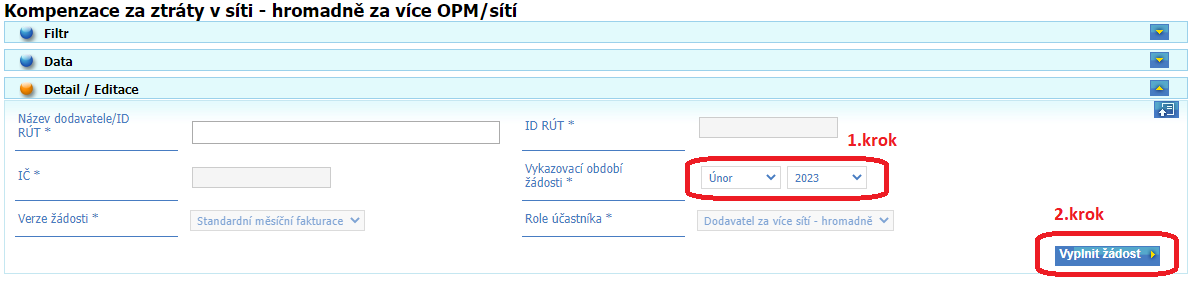 Po otevření nové žádosti bude mít účastník editovatelné pouze položky:Identifikace sítě v případě varianty „Za ztráty v síti jednotlivě“ je toto pole editovatelné a účastník v tomto poli musí vyplnit 4-místné číslo distribuční soustavy, např. „0207“ v elektřině a 3-místné číslo distribuční soustavy, např. „207" v plynu.Poznámka: po vyplnění úvodní číslice se nabídne výběrovník z číselníku sítí, z něhož účastník vybere příslušné číslo sítě…v případě varianty „Za ztráty v síti – hromadně za více OPM/ sítí“ je v tomto poli předvyplněna hodnota „0000 – Všechny sítě“ v elektřině a „000 – Všechny sítě“ v plynu a toto pole je needitovatelnéStatus – účastník zadávající žádost o kompenzaci poskytovanou na dodávku elektřiny si bude moci (před uložením žádosti) vybrat jednu ze dvou možností:Návrh – žádost zůstane v pracovní (rozpracované) verzi zadávajícího účastníka, účastník si ji může opakovaně změnit/editovat, neboť tato žádost ve stavu „Návrh“ nebude předána k dalšímu zpracování v CS OTE do doby než účastník v žádosti změní status na „Ke zpracování v CS OTE“Ke zpracování v CS OTE - pro účastníka/dodavatele již needitovatelný status, pokud je žádost uložena s tímto statusem, je již připravena (předána) ke zpracování v CS OTE a k následnému review ERÚMísto/Sídlo podnikání - pole bude předvyplněno dle přihlášeného účastníka/dodavatele. Pole bude editovatelné a účastník údaj v tomto poli bude moci změnit.Textové vyjádření účastníka – (nepovinné) pole pro textové vyjádření/komentář přihlášeného účastníka (např. „Byla provedena oprava údajů v žádosti“)Příloha účastník v případě varianty žádosti „Za ztráty v síti jednotlivě“ se jedná o nepovinnou položku. v případě varianty žádosti „Za ztráty v síti – hromadně za více OPM/ sítí“ se jedná o povinnou položku. Prostřednictvím této položky žádající účastník nahraje do CS OTE jako přílohu soubor ve formátu MS Excel s detailními údaji k žádosti. Tabulka obsahující jednotlivé údaje žádosti:v případě varianty „Za ztráty v síti jednotlivě“ účastník vyplní tyto položky:v případě varianty „Za ztráty v síti – hromadně za více OPM/sítí“ účastník vyplní tyto položky a dále přiloží jako přílohu Excelový soubor s údaji týkajícími se jednotlivých sítí (podrobnosti k příloze jsou popsány pod tabulkou):v případě varianty žádosti „Za ztráty v síti – hromadně za více OPM/ sítí“ je žadatel povinen k žádosti připojit přílohu ve formátu MS Excel s údaji o jednotlivých konkrétních distribučních soustavách. Příloha (soubor v XLSX) – má strukturu popsanou v přiloženém excelovém souboru. Soubor je možné vygenerovat z přiložené tabulky:Po vyplnění údajů do souboru je nutné tento soubor s vyplněnými údaji uložit ve formátu MS Excel (.XLSX) a následně .XLSX soubor nahrát (prostřednictvím tlačítek „Zvolit soubor“ a následně „Nahrát“) do přílohy příslušné žádosti.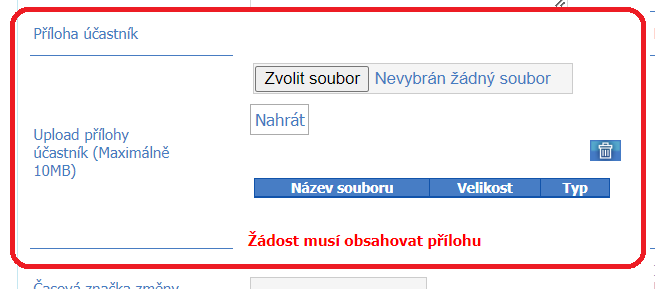 Obchodník vyplní tabulku v žádosti v rozsahu a ve struktuře podle §9, odst. 4 Nařízení na ztrátyPoznámka: Operátor trhu zpřístupní obchodníkovi s elektřinou, který zajišťuje dodávku elektřiny na ztráty v distribuční soustavě, prostřednictvím systému operátora trhu nejvyšší množství elektřiny, na které se vztahuje cena elektřiny na ztráty za kalendářní měsíc v lokální distribuční soustavě podle odstavce 2, do devátého pracovního dne po skončení kalendářního měsíce.  Tento podklad/údaj je k dispozici na portále CS OTE zde (více informací v kapitole 7)Po vyplnění editovatelných položek účastník uloží žádost prostřednictvím tlačítka „Odeslat“ buď ve stavu „Návrh“, nebo „Ke zpracování v CS OTE“ (viz položka Status).Varianta „Za ztráty v síti jednotlivě“:Varianta „Za ztráty v síti – hromadně za více OPM/sítí“: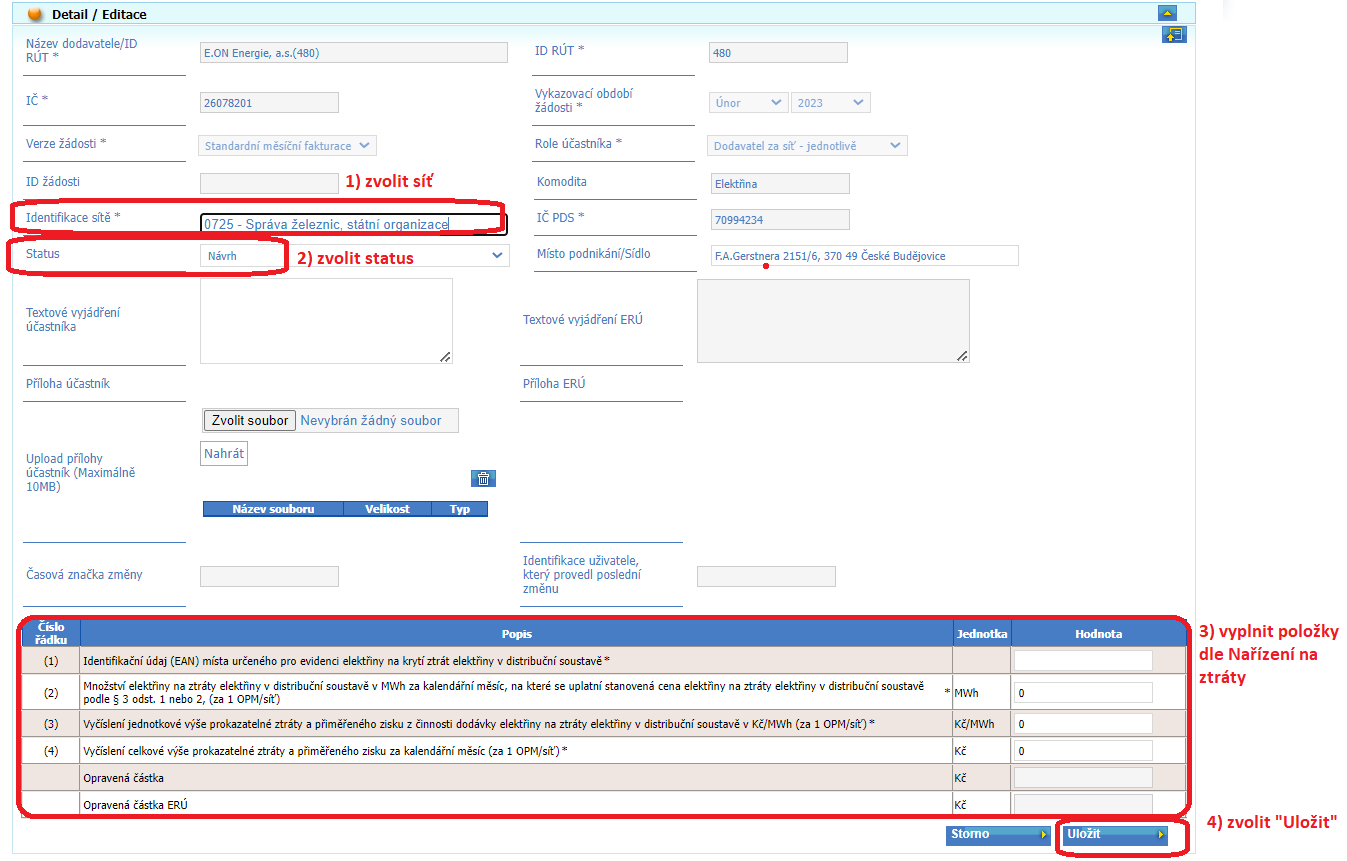 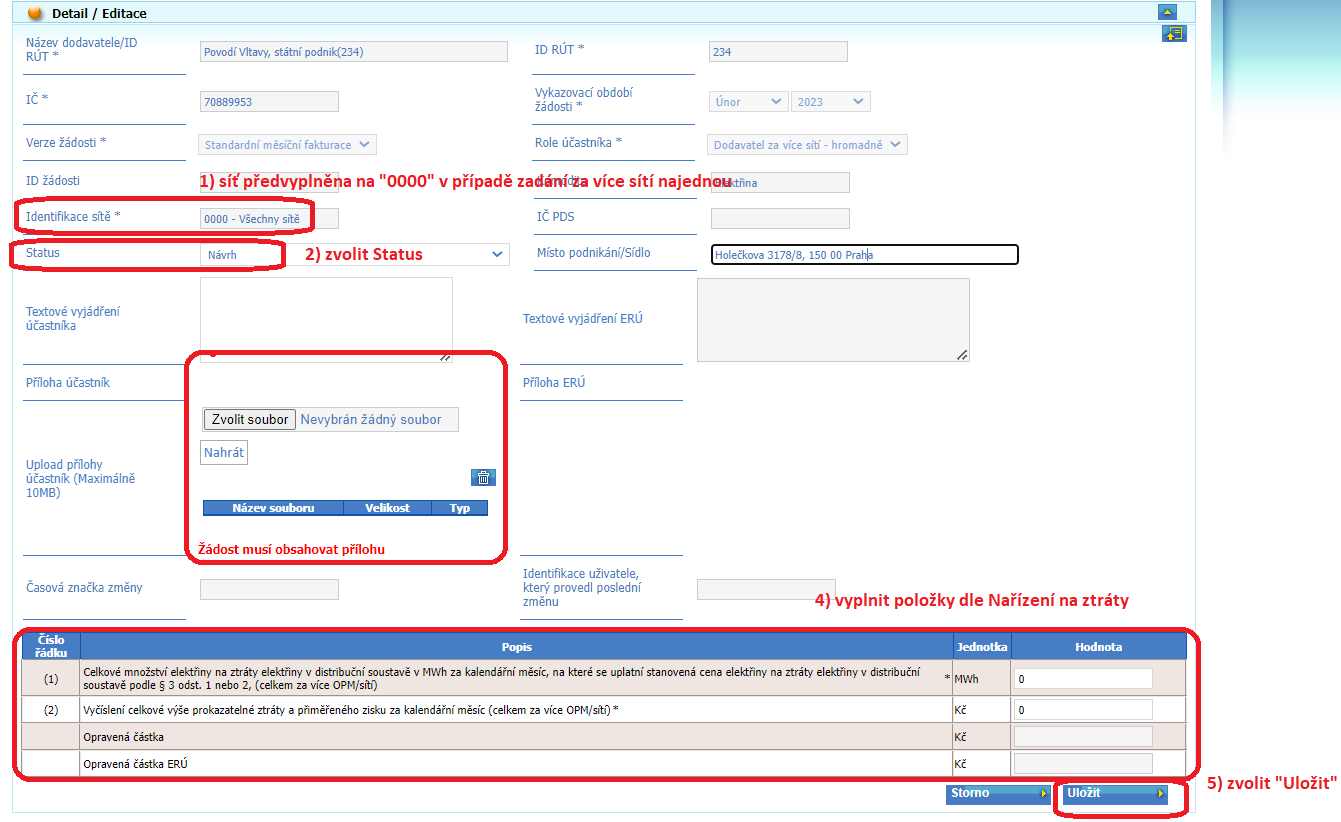 Před uložením žádosti účastník bude vyzván ke kontrole zadávaných údajů, potvrdí je stisknutím tlačítka „Uložit“.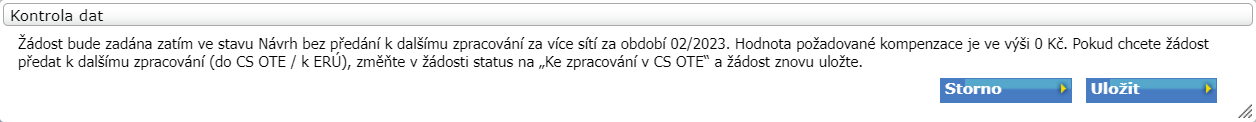 Přístup účastníka/dodavatele na žádosti a editace žádosti dle statusů je popsán níže v kapitole 5. Postup podání žádosti obchodníka s plynem/dodavatele plynu o úhradu kompenzace poskytované na dodávku plynu na ztráty a technologickou vlastní spotřebu plynuPoznámka: postup podání žádosti pro elektřinu je v části b)Obchodník vyplní náležitosti žádosti v rozsahu a ve struktuře podle § 9 k Nařízení na ztráty.Podává se na portále CS OTE v sekci plyn: CDS => Kompenzace => „Za ztráty v síti jednotlivě“ nebo „Za ztráty v síti - hromadně za více OPM/sítí“.V případě podávání žádosti prostřednictvím formuláře „Za ztráty v síti jednotlivě“ lze zadat žádost pouze za jedno odběrné místo (EIC). Nelze podat více žádostí za jednu síť a období, byť s odlišným EIC kódem odběrného místa. Tzn. při podávání žádosti dodavatelem, který dodává na ztráty a současně na vlastní technologickou spotřebu ve stejné síti je nutné využít formulář „Za ztráty v síti – hromadně za více OPM/sítí“, kde je možné podat žádost na ztráty a vlastní technologickou spotřebu za OPM v jedné, popř. více sítí společně. V příloze žádosti je pak nutné uvést rozpad na jednotlivá odběrná místa (EIC).Otevření formuláře pro podání žádosti se provede prostřednictvím tlačítka „N“ (Nové) – viz screen:Varianta „Za ztráty v síti jednotlivě“:Varianta „Za ztráty v síti – hromadně za více OPM/sítí“:Objeví se základní obrazovka, kde v sekci Detail/Editace bude mít účastník (obchodník/dodavatel) k dispozici tyto položky:Název dodavatele – bude předvyplněno dle přihlášeného účastníka, needitovatelná položkaID RÚT – bude předvyplněno dle přihlášeného účastníka, needitovatelná položkaIČ  – bude předvyplněno dle přihlášeného účastníka, needitovatelná položkaVerze žádosti - bude předvyplněno dle charakteru žádosti, v tomto případě jako „Standardní měsíční fakturace“; needitovatelná položkaRole účastníka - bude předvyplněno dle role žádajícího účastníka, v tomto případě jako „Dodavatel za síť - jednotlivě“ nebo „Dodavatel za více sítí - hromadně“; needitovatelná položkaVykazovací období žádosti – editovatelné pole, účastník musí vyplnit období, za které podává žádost Po vyplnění vykazovacího období žádosti (viz krok 1 na screenu níže) účastník stisknutím tlačítka „Vyplnit žádost" (viz krok 2 na screenu níže) otevře formulář pro zadání nové žádosti: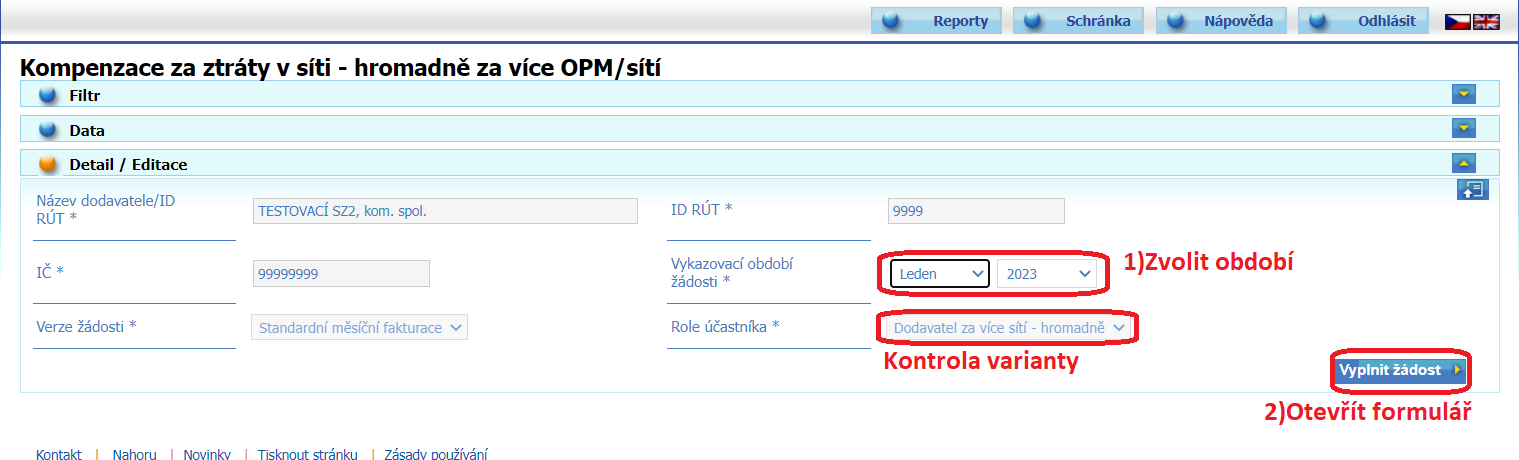 Po otevření nové žádosti bude mít účastník editovatelné pouze položky:Identifikace sítě v případě varianty „Za ztráty v síti jednotlivě“ je toto pole editovatelné a účastník v tomto poli musí vyplnit 3-místné číslo distribuční soustavy, např. „207“,v případě varianty „Za ztráty v síti – hromadně za více OPM/ sítí“ je v tomto poli předvyplněna hodnota „000 – Všechny sítě“ a toto pole je needitovatelnéStatus – účastník zadávající žádost o kompenzaci poskytovanou na dodávku elektřiny si bude moci (před uložením žádosti) vybrat jednu ze dvou možností:Návrh – žádost zůstane v pracovní (rozpracované) verzi zadávajícího účastníka, účastník si ji může opakovaně změnit/editovat, neboť tato žádost ve stavu „Návrh“ nebude po uložení předána k dalšímu zpracování v CS OTE do doby než účastník v žádosti změní status na „Ke zpracování v CS OTE“ a takto jí uloží.Ke zpracování v CS OTE - pro účastníka/dodavatele po uložení již needitovatelný status, pokud je žádost uložena s tímto statusem, je již připravena (předána) ke zpracování v CS OTE a k následné kontrole ERÚMísto/Sídlo podnikání - pole bude předvyplněno dle přihlášeného účastníka/dodavatele. Pole bude editovatelné a účastník údaj v tomto poli bude moci změnit.Textové vyjádření účastníka – (nepovinné) pole pro textové vyjádření/komentář přihlášeného účastníka (např. „Byla provedena oprava údajů v žádosti“)Příloha účastník v případě varianty žádosti „Za ztráty v síti jednotlivě“ se jedná o nepovinnou položku. v případě varianty žádosti „Za ztráty v síti – hromadně za více OPM/ sítí“ se jedná o povinnou položku. Prostřednictvím této položky žádající účastník nahraje do CS OTE jako přílohu soubor ve fomátu MS Excel s detailními údaji k žádosti. Tabulka obsahující jednotlivé údaje žádosti:v případě varianty „Za ztráty v síti jednotlivě“ účastník vyplní tyto položky: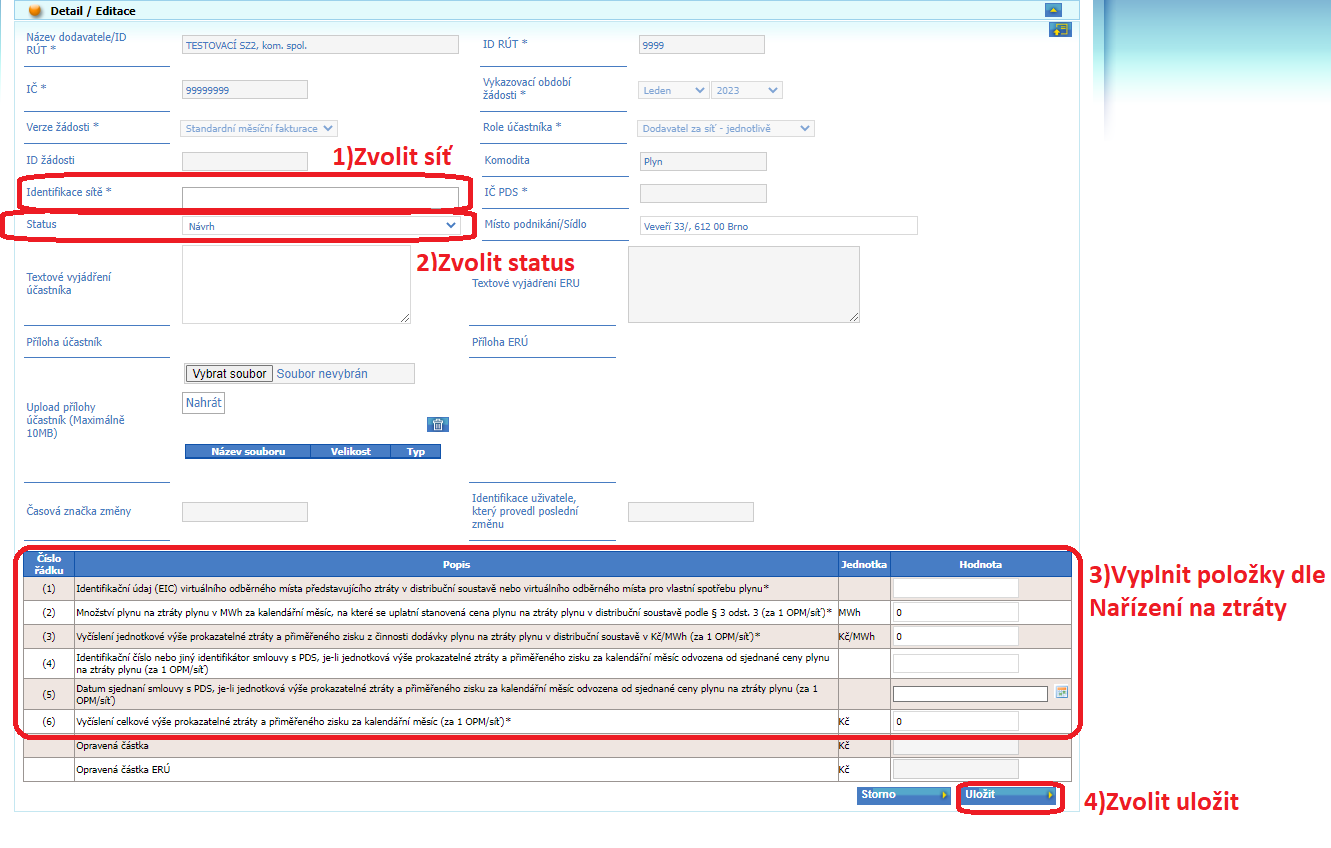 v případě varianty „Za ztráty v síti – hromadně za více OPM/sítí“ účastník vyplní tyto položky: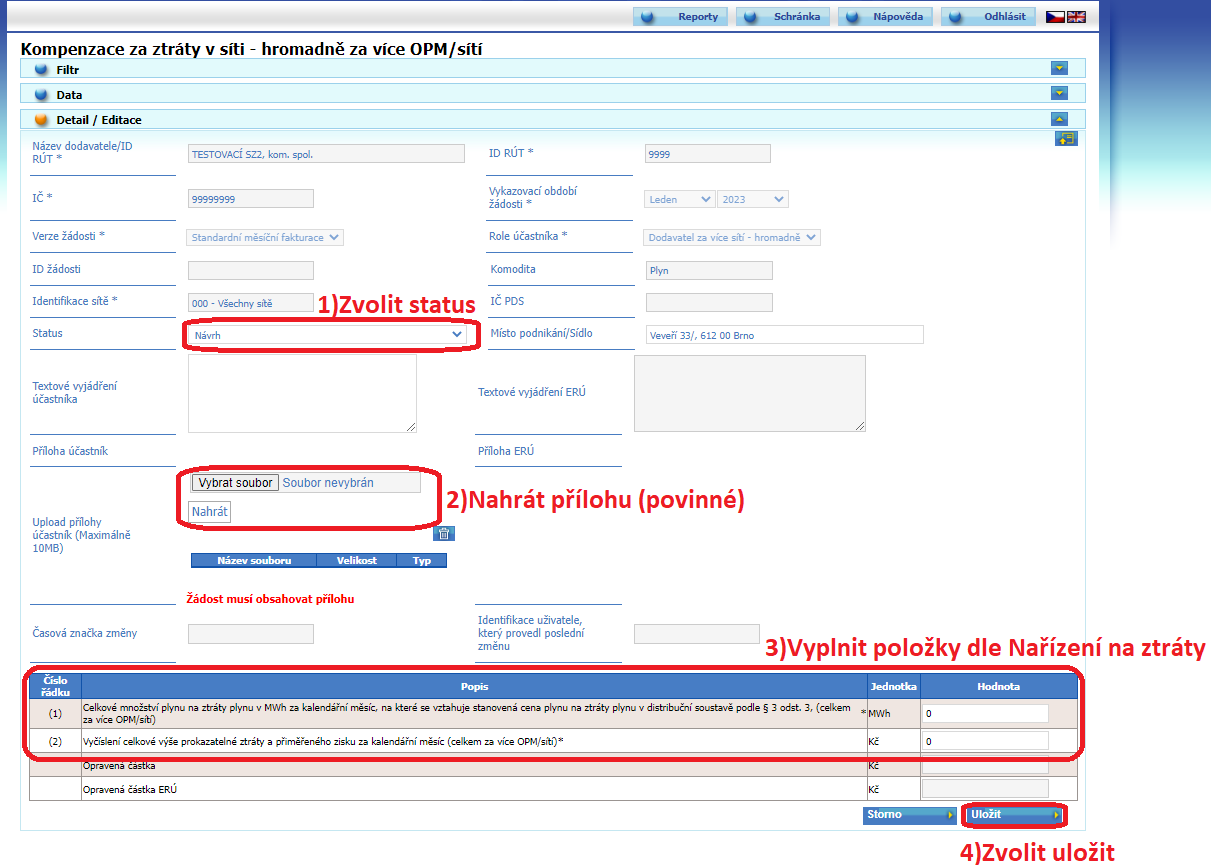 v případě varianty žádosti „Za ztráty v síti – hromadně za více OPM/ sítí“ je žadatel povinen k žádosti připojit přílohu ve formátu MS Excel s údaji o jednotlivých konkrétních distribučních soustavách. Příloha (soubor v XLSX) – má strukturu popsanou v přiloženém excelovém souboru. Soubor je možné vygenerovat z přiložené tabulky (pokud je položka označena „*“, tak je položka povinná):Po vyplnění údajů do souboru je nutné tento soubor s vyplněnými údaji uložit ve formátu MS Excel (.XLSX) a následně .XLSX soubor nahrát (prostřednictvím tlačítek „Zvolit soubor“ a následně „Nahrát“) do přílohy příslušné žádosti.Přístup účastníka/dodavatele na žádosti a editace žádosti dle statusů je popsán níže v kapitole 5.Přístup obchodníka k žádostem a editace žádosti dle statusů (práce se žádostmi)Účastník/dodavatel u svých žádostíbude si moci zobrazit všechny své žádosti ve všech statusech,bude moci editovat pouze žádosti ve statusu „Návrh“ a „Odstraňování pochybností účastníkem“,bude moci editovat pouze položky: Status žádosti, Místo/Sídlo podnikání, Textové vyjádření účastníka, Příloha účastník (vkládat/odstranit/změnit přílohu) a tabulku s atributy (dle nastavení jednotlivých atributů, všechny kromě „opravné částky“) u nové žádosti bude muset vyplnit všechny povinné atributy v tabulce, při uložení bude volit mezi stavem „Návrh“ (uložení rozpracované žádosti bez jejího předání k dalšímu zpracování) nebo stavem „Ke zpracování v CS OTE“ (předání k dalšímu zpracování).u žádosti vrácené ERÚ ve stavu „Odstraňování pochybností účastníkem“ bude účastník při uložení volit mezi stavy „Odstraňování pochybností účastníkem“ (uložení rozpracované žádosti bez jejího předání k dalšímu zpracování) nebo „Posuzování ERÚ“ (zvolením tohoto statusu účastník předá žádost na ERÚ k opětovné kontrole). Editovat bude moci přílohu, komentář, sídlo a tabulku s atributy (dle nastavení jednotlivých atributů, pouze „opravnou částku“).Kontrola uložení podané žádosti:Účastník si vybere komoditu (elektřina/plyn) a v sekci CDS => Kompenzace => „Za ztráty v síti – jednotlivě“ nebo „Za ztráty v síti – hromadně za více OPM/sítí“ ve filtru zvolí požadovaná výběrová kritéria (především období, za které žádost podává) a prostřednictvím tlačítka „Hledat“ si zobrazí všechny žádosti splňující výběrová kritéria - viz sekce „Data“:Varianta „Za ztráty v síti jednotlivě“: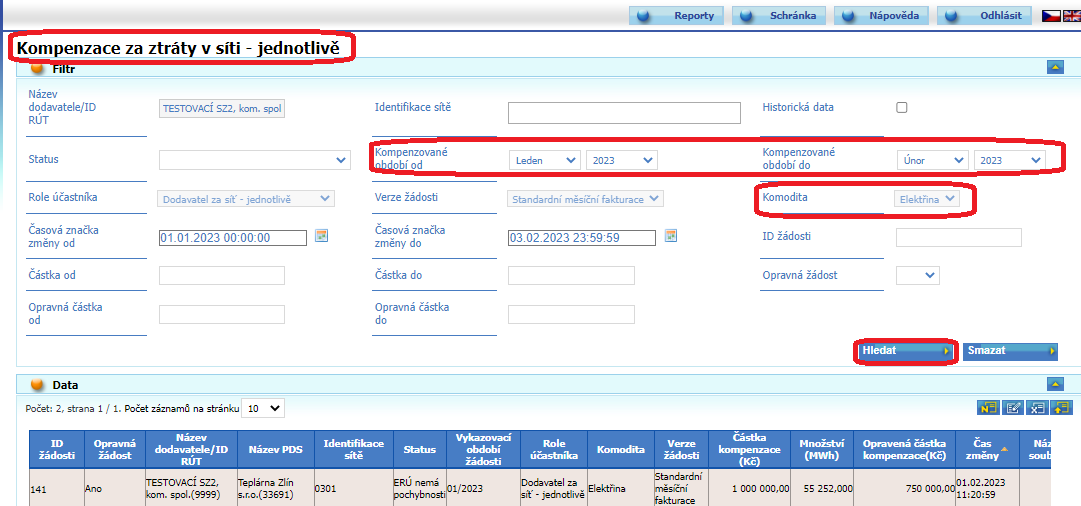 Varianta „Za ztráty v síti – hromadně za více OPM/sítí“: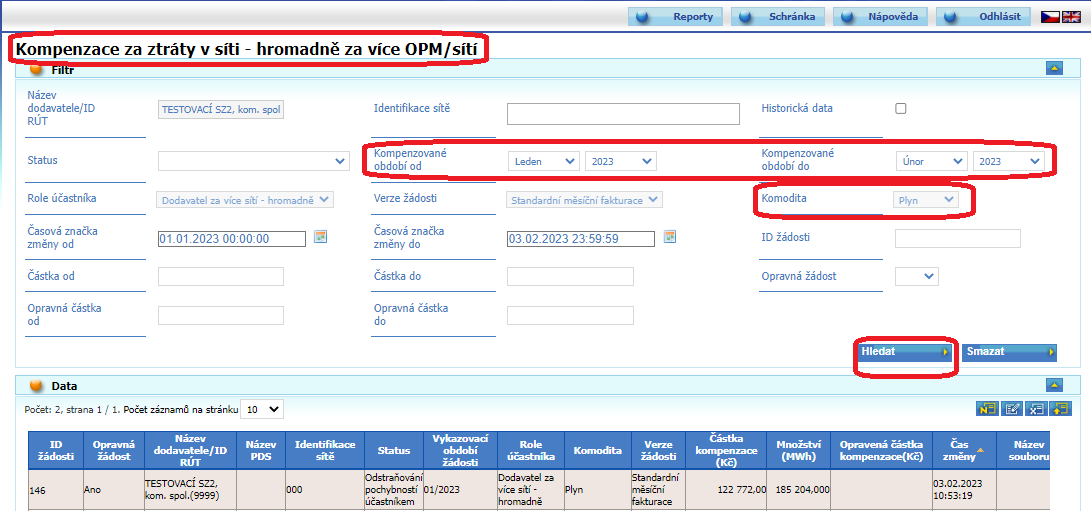 Detail / Editace žádosti:Pokud uživatel klikne na příslušný řádek v sekci „Data“ (tzn. řádek se podbarví oranžově“), pod tabulkou v sekci „Detail/Editace“ se objeví Detail dané žádosti.  Pokud účastník chce některé položky, včetně položky „Status“ editovat, musí se přepnout do módu „Editovat“ (viz tlačítko níže na screenu):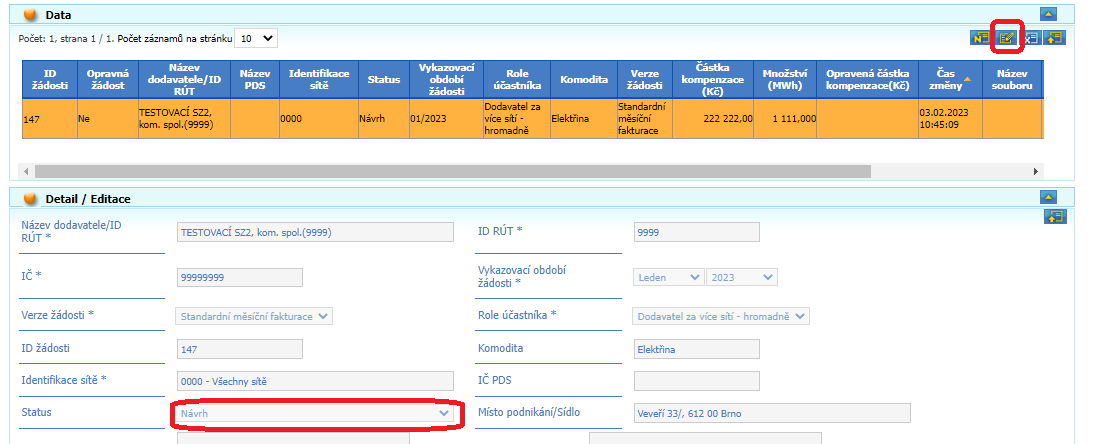 Po editaci účastník uloží žádost prostřednictvím tlačítka „Odeslat“ buď ve stavu „Návrh“, nebo „Ke zpracování v CS OTE“ (viz položka Status).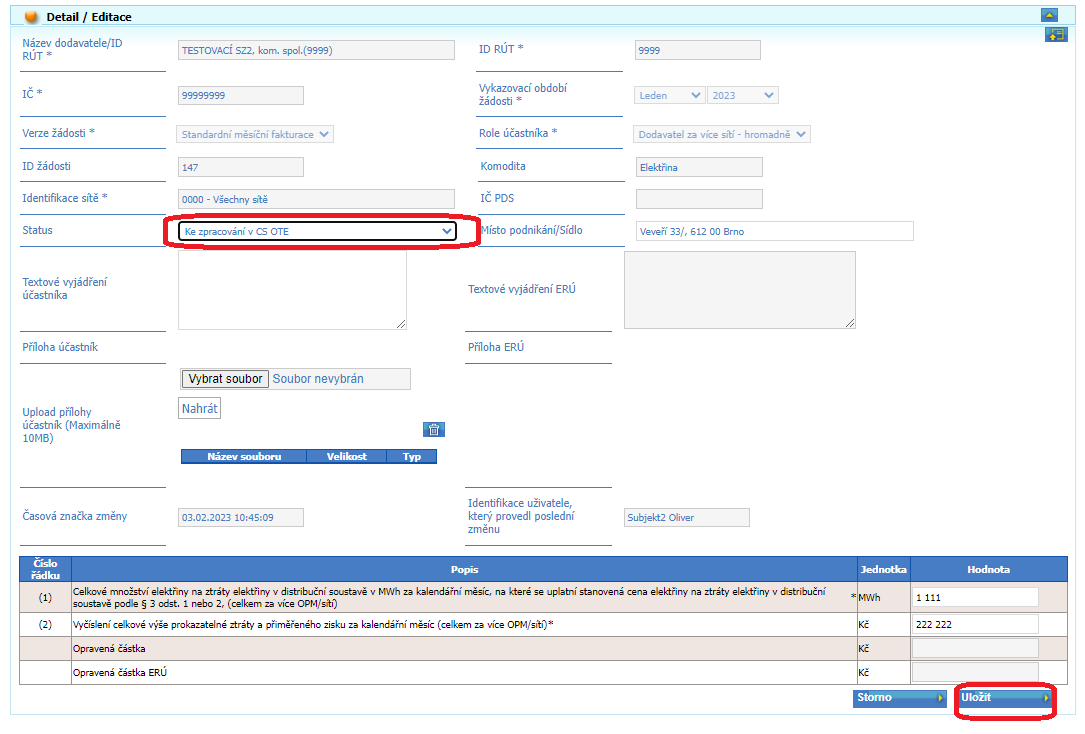 Sdělení Energetického regulačního úřadu a výplata peněžních prostředkůProces a lhůty vztahující se k níže popsaným skutečnostem jsou společné pro obě komodity (elektřina a plyn).Vypršení lhůty pro sdělení pochybností Energetického regulační úřaduNesdělil-li Energetický regulační úřad operátorovi trhu a obchodníkovi s elektřinou nebo plynem k podané žádosti pochybnosti o správnosti výpočtu prokazatelné ztráty a přiměřeného zisku nebo nezakázal-li Energetický regulační úřad postupem podle § 19f odst. 5 energetického zákona poskytnutí úhrady prokazatelné ztráty a přiměřeného zisku (lhůta pro ověření údajů Energetickým regulačním úřadem je uvedena v Nařízení na ztráty § 10).uhradí operátor trhu obchodníkovi s elektřinou nebo plynem prokazatelnou ztrátu a přiměřený zisk do 2 pracovních dnů po obdržení dotace podle § 12 Nařízení na ztráty převodem na bankovní účet obchodníka s elektřinou nebo plynem registrovaný v systému operátora trhu, nejdříve však po uplynutí lhůty pro ověření údajů z žádosti podle § 10 Nařízení na ztrátyu podané žádosti na daný měsíc dojde v CS OTE ke změně statusu ze stavu „Posuzování ERU“ na stav „Uplynutí lhůty – k vyplacení“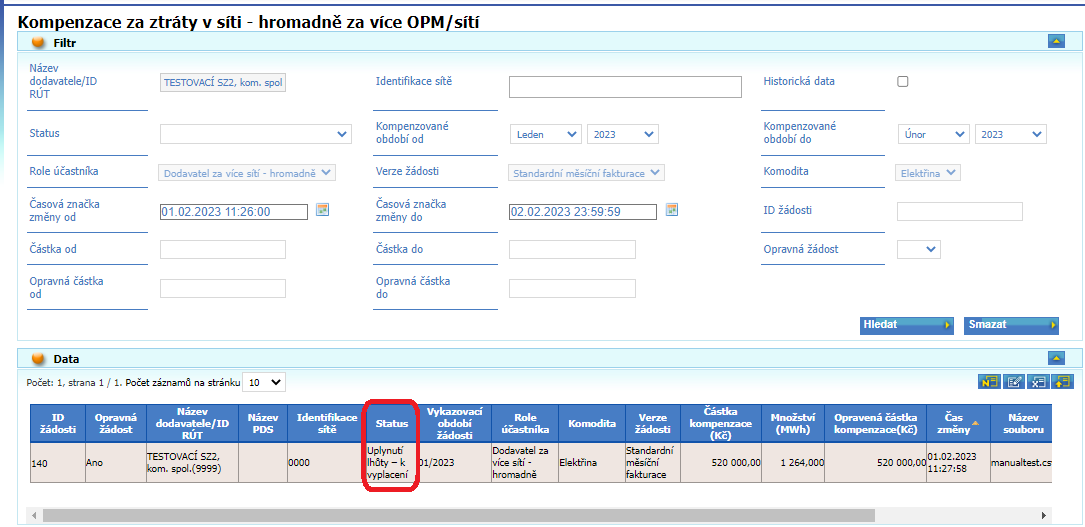 Sdělení pochybností ze strany Energetického regulačního úřadu1.krok: V případě sdělení pochybností Energetický regulační úřad informuje obchodníka a zároveň dojde v CS OTE ke změně statusu ze stavu „Posuzování ERU“ na stav „Odstraňování pochybností účastníkem“. 2.krok: Obchodník je povinen odstranit pochybnosti a upravit podanou žádost. Pro úpravu žádosti se statusem „Odstraňování pochybností účastníkem“ je nutné zvolit tlačítko „Editovat“.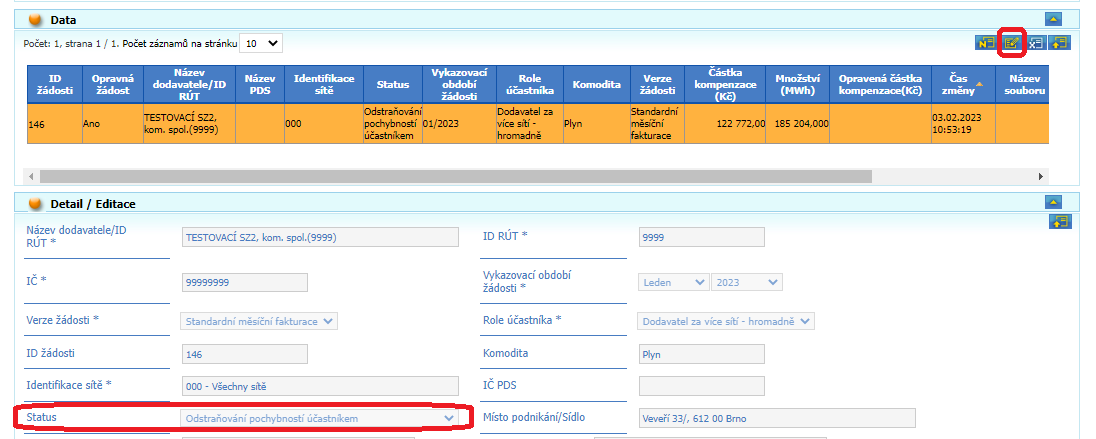 Uvnitř žádosti účastník nalezne případné textové vyjádření ERÚ, vč. případné přílohy vložené ze strany ERÚ. u žádosti vrácené ERÚ ve stavu „Odstraňování pochybností účastníkem“ bude účastník moci:Upravit požadovanou částku, což účastník provede prostřednictvím položky „Opravená částka“doplnit vyžadované informace (např. aktualizovat přílohu nebo doplnit komentář účastníka)při uložení volit mezi stavy „Odstraňování pochybností účastníkem“ (uložení rozpracované žádosti bez jejího předání k dalšímu zpracování) nebo „Posuzování ERÚ“ (zvolením tohoto statusu účastník předá žádost na ERÚ k opětovné kontrole). Pro uložení žádosti s příslušným statusem musí účastník zvolit tlačítko „Uložit“.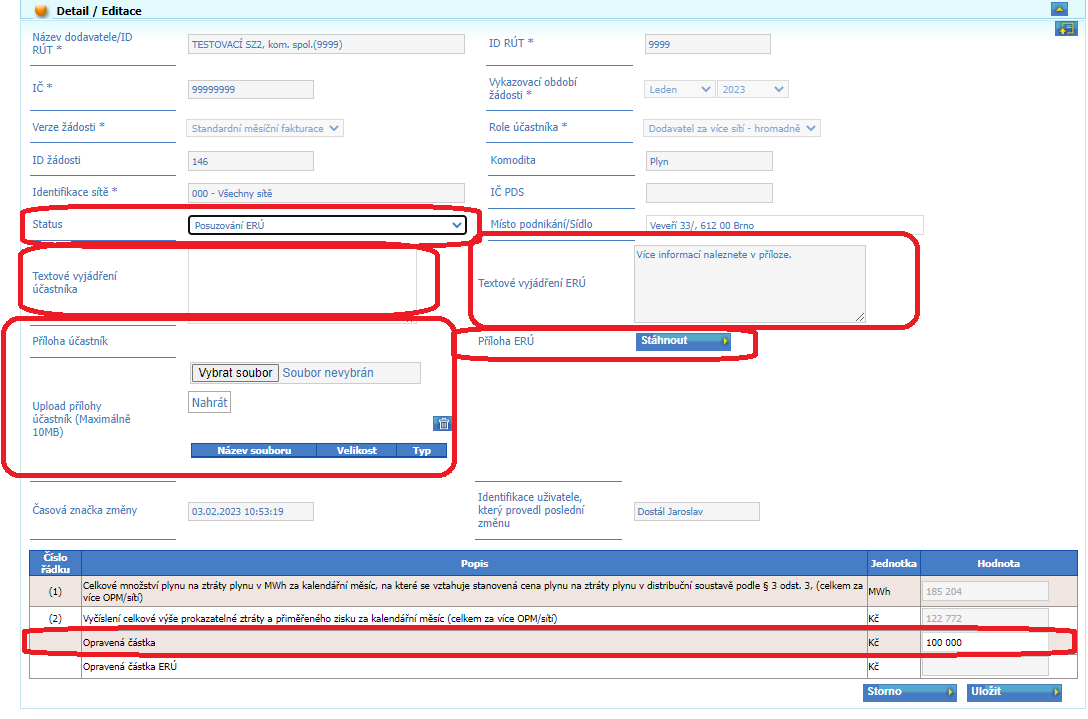 3.krok:Energetický regulační úřad na základě této nově upravené žádosti, kterou obdržel k opětovnému posouzení:sdělí, že nemá dále pochybnosti (žádost byla Energetickým regulačním úřadem schválena),nechá uplynou lhůtu pro vyjádření podle § 10, odst. 2 Nařízení na ztráty (žádost byla schválena uplynutím lhůty)zakáže plnění (žádost byla Energetickým regulačním úřadem zamítnuta) nebo zakáže plnění zčásti (v položce „Opravená částka ERÚ“ bude zobrazena částka schválená Energetickým regulačním úřadem)Status žádosti slouží k informování příslušných žadatelů o stavu vyhodnocení žádosti. Ze strany účastníka je nutné průběžně sledovat stav podané žádosti prostřednictvím portálu CS OTE.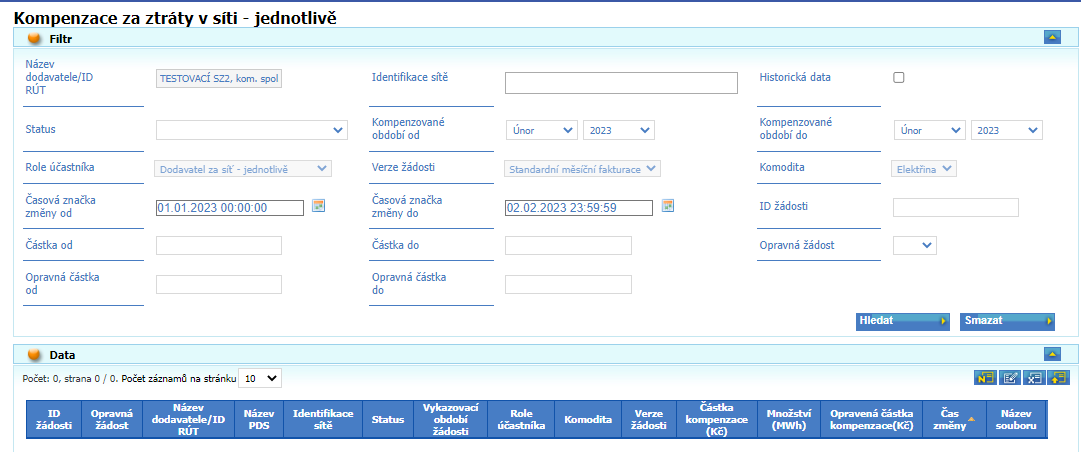 Podklad pro stanovení rozsahu dodávky elektřiny a plynu za stanovenou cenu Nejvyšší množství elektřiny/plynu, na které se vztahuje cena elektřiny/plynu na ztráty podle § 4 odst. 2 a § 5 odst. 3 Nařízení na ztráty, zpřístupní Operátor trhu prostřednictvím Vývěsky na portálu CS OTE (https://portal.ote-cr.cz/otemarket/jsp/welcomePage.xhtml?) po měsíčním vyhodnocení odchylek. Funkcionalita pro získání těchto dat dotazem prostřednictvím CS OTE se připravuje.AtributPopisIdentifikační údaj (EAN) místa určeného pro evidenci elektřiny na krytí ztrát elektřiny v distribuční soustavěDo této položky účastník uvede EAN dopočtového OPM dané sítě.EAN-18Množství elektřiny na ztráty elektřiny v distribuční soustavě v MWh za kalendářní měsíc, na které se uplatní stanovená cena elektřiny na ztráty elektřiny v distribuční soustavě podle § 3 odst. 1 nebo 2, (za 1 OPM/síť)Do této položky účastník vyplní množství elektřiny v MWhMWh na 3 des. místaVyčíslení jednotkové výše prokazatelné ztráty a přiměřeného zisku z činnosti dodávky elektřiny na ztráty elektřiny v distribuční soustavě v Kč/MWh (za 1 OPM/síť)Do této položky účastník uvede jednotkovou cenu v Kč/MWh.Kč na 2 des. místaVyčíslení celkové výše prokazatelné ztráty a přiměřeného zisku z činnosti dodávky elektřiny na ztráty elektřiny v distribuční soustavě za kalendářní měsíc (za 1 OPM/síť)Do této položky účastník uvede celkovou částku, o kterou žádá jako o kompenzaci za ztráty v jedné síti.Kč bez des. místOpravná částka - needitovatelná položka v Kč – tuto (opravnou) částku vyplňuje žadatel pouze v případě, pokud ERÚ rozhodne o výplatě jiné částky, než o kterou žadatel původně žádal.(tzn. vyplňuje se pouze v případě opravné žádosti, která byla vrácena ze strany ERÚ k odstranění pochybností účastníkem)Kč bez des. místOpravená částka ERÚ – vyplňuje ERÚ v případě zvolení statusu „Zamítnuto zčásti“Kč bez des. místAtributPopisCelkové množství elektřiny na ztráty elektřiny v distribuční soustavě v MWh za kalendářní měsíc, na které se uplatní stanovená cena elektřiny na ztráty elektřiny v distribuční soustavě podle § 3 odst. 1 nebo 2, (celkem za více OPM/sítí)Do této položky účastník vyplní množství elektřiny v MWh (za všechny v této žádosti zahrnuté sítě)MWh na 3 des. místaVyčíslení celkové výše prokazatelné ztráty a přiměřeného zisku za kalendářní měsíc (celkem za více OPM/sítí)Do této položky účastník uvede celkovou částku, o kterou žádá jako o mimořádnou zálohu na kompenzaci za ztráty ve více sítích (za všechny v této žádosti zahrnuté sítě).Kč bez des. místOpravná částka - needitovatelná položka v Kč – tuto (opravnou) částku vyplňuje žadatel pouze v případě, pokud ERÚ rozhodne o výplatě jiné částky, než o kterou žadatel původně žádal.(tzn. vyplňuje se pouze v případě opravné žádosti, která byla vrácena ze strany ERÚ k odstranění pochybností účastníkem)Kč bez des. místOpravená částka ERÚ – vyplňuje ERÚ v případě zvolení statusu „Zamítnuto zčásti“Kč bez desetinných místAtributPopisIdentifikační údaj (EIC) virtuálního odběrného místa představujícího ztráty v distribuční soustavě nebo virtuálního odběrného místa pro vlastní spotřebu plynuEIC16Množství plynu na ztráty plynu v MWh za kalendářní měsíc, na které se uplatní stanovená cena plynu na ztráty plynu v distribuční soustavě podle § 3 odst. 3 (za 1 OPM/síť)MWh na 3 des. místaVyčíslení jednotkové výše prokazatelné ztráty a přiměřeného zisku z činnosti dodávky plynu na ztráty plynu v distribuční soustavě v Kč/MWh (za 1 OPM/síť)Kč na 2 des. místaIdentifikační číslo nebo jiný identifikátor smlouvy s PDS, je-li jednotková výše prokazatelné ztráty a přiměřeného zisku za kalendářní měsíc odvozena od sjednané ceny plynu na ztráty plynu (za 1 OPM/síť)Pole typu CHARDatum sjednaní smlouvy s PDS, je-li jednotková výše prokazatelné ztráty a přiměřeného zisku za kalendářní měsíc odvozena od sjednané ceny plynu na ztráty plynu (za 1 OPM/síť)Pole typu datumVyčíslení celkové výše prokazatelné ztráty a přiměřeného zisku v plynárenství za kalendářní měsíc (za 1 OPM/síť)Kč bez des. místOpravenáná částka (opravnou) částku vyplňuje žadatel pouze v případě, pokud ERÚ rozhodne o výplatě jiné částky, než o kterou žadatel původně žádal.(tzn. vyplňuje se pouze v případě opravné žádosti, která byla vrácena ze strany ERÚ k odstranění pochybností účastníkem)Kč bez des. místOpravená částka ERÚ - vyplňuje ERÚ v případě zvolení statusu „Zamítnuto zčásti“Kč bez des. místAtributPopisCelkové množství plynu na ztráty plynu v MWh za kalendářní měsíc, na které se vztahuje stanovená cena plynu na ztráty plynu v distribuční soustavě podle § 3 odst. 3, (celkem za více OPM/sítí)MWh na 3 des. místaVyčíslení celkové výše prokazatelné ztráty a přiměřeného zisku za kalendářní měsíc (celkem za více OPM/sítí)Kč bez des. místOpravenáná částka částku vyplňuje žadatel pouze v případě, pokud ERÚ rozhodne o výplatě jiné částky, než o kterou žadatel původně žádal.(tzn. vyplňuje se pouze v případě opravné žádosti, která byla vrácena ze strany ERÚ k odstranění pochybností účastníkem)Kč bez des. místOpravená částka ERÚ - vyplňuje ERÚ v případě zvolení statusu „Zamítnuto zčásti“Kč bez des. míst